Fiche de révisionLa place des européens dans le peuplement de la TerreCe que je dois connaître par cœur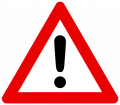 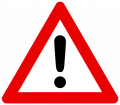 Je dois être capable :D’expliquer pourquoi la population Européenne est un des principaux foyers de peuplement du monde.De montrer que la population est très sensible aux crises démographiques jusqu’au XVIII° siècle.De reconnaître et d’expliquer les différentes phases d’une transition démographique.D’expliquer pour quelles raisons les Européens quittent massivement le continent au XIX° siècle. De répondre à des questions portant sur un document cartographique.--------------------------------------------------------------------------------------------------------------------------------------------------------Fiche de révisionLa place des européens dans le peuplement de la TerreCe que je dois connaître par cœurJe dois être capable :D’expliquer pourquoi la population Européenne est un des principaux foyers de peuplement du monde.De montrer que la population est très sensible aux crises démographiques jusqu’au XVIII° siècle.De reconnaître et d’expliquer les différentes phases d’une transition démographique.D’expliquer pour quelles raisons les Européens quittent massivement le continent au XIX° siècle. De répondre à des questions portant sur un document cartographique.